Zamawiający: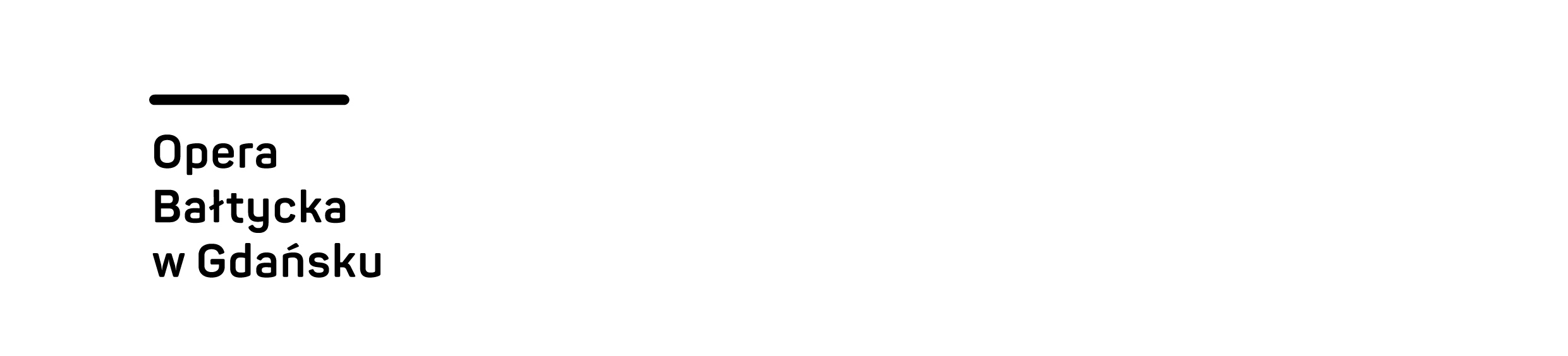 Opera Bałtycka w GdańskuAl. Zwycięstwa 1580-219 Gdańsk						Numer sprawy: RZP/5/2019					ZATWIERDZAMGdańsk, 2019.10.04                                      …................................/podpis kierownika zamawiającego/SPECYFIKACJA ISTOTNYCH WARUNKÓW ZAMÓWIENIA zwana dalej (SIWZ)na usługę lotniczego transportu pasażerskiego dla zespołu Opery Bałtyckiej w Gdańskuw trybie przetargu nieograniczonego o wartości szacunkowej nie przekraczającej kwot określonych w przepisach wydanych na podstawie art. 11 ust 8 ustawy PZPtryb zgodny z art. 39 Ustawy z dnia 29 stycznia 2004 r. Prawo Zamówień Publicznych zwaną dalej „Ustawą PZP” (Dz. U. z 2018 r., poz. 1986 ze zm.)UWAGA!PRZED PRZYGOTOWANIEM OFERTY PROSZĘ DOKŁADNIE ZAPOZNAĆ SIĘ ZE SPECYFIKACJĄCZĘŚĆ OGÓLNAI. Nazwa oraz adres Zamawiającego.Opera Bałtycka w GdańskuAl. Zwycięstwa 15, 80-219 GdańskNIP 584-020-35-87, Regon 190320600,Tel. 58 763 49 12 13, fax: 58 763 49 14Adres strony internetowej: www.operabaltycka.plAdres strony internetowej BIP: http://operabaltycka.pl/pl/bipII. Tryb udzielenia zamówienia publicznego.Przetarg nieograniczony, na podstawie art. 39 ustawy PZP.Wartość szacunkowa zamówienia jest mniejsza niż kwoty określone w przepisach wydanych na podstawie art. 11 ust. 8 ustawy.III. Opis przedmiotu zamówienia.1. Przedmiotem zamówienia jest organizacja transportu grupowego polegająca na dostarczeniu usługi lotniczego transportu pasażerskiego w klasie ekonomicznej na trasie Gdańsk - Sofia (Bułgaria) - Gdańsk dla zespołu Opery Bałtyckiej w Gdańsku, na występ gościnny na festiwalu w Starej Zagorze w Bułgarii2. Szczegółowe informacje: Rodzaj usługi: Loty rejsowe lub charter samolotówTrasa: Gdańsk (GDN) – Sofia (SOF) – Gdańsk (GDN)Klasa lotu: EkonomicznaPasażerowie: 131 osób - pracownicy Opery Bałtyckiej w Gdańsku, w tym zespół techniczny, artystyczny i realizatorzy Bagaż: Bagaż podręczny do kabiny pasażerskiej i bagaż rejestrowany dla wszystkich pasażerów oraz zapewniony przewóz łącznie 55 instrumentów muzycznych w kabinie pasażerskiej.3. Podział grup pasażerów:a) Grupa I (zespół techniczny) – 14 osób Lot Gdańsk (GDN) - Sofia (SOF):Wylot z Gdańska w dniu 24.11.2019Przylot do Sofii w dniu 24.11.2019 (do godz. 16.00)Lot Sofia (SOF) – Gdańsk (GDN) Wylot z Sofii w dniu 28.11.2019 (po godz. 13.00)Przylot do Gdańska w dniu 28.11.2019 b) Grupa II – 117 osób z instrumentami muzycznymi Lot Gdańsk (GDN) - Sofia (SOF):Wylot z Gdańska w dniu 26.11.2019Przylot do Sofii w dniu 26.11.2019 (do godz. 17.30)Lot Sofia (SOF) – Gdańsk (GDN) Wylot z Sofii w dniu 28.11.2019 (po godz. 13.00)Przylot do Gdańska w dniu 28.11.2019 4. Wraz z grupą II wymagany jest transport następujących 55 instrumentów muzycznych w kabinie pasażerskiej:Instrumenty spełniające warunki wymiarów standardowych bagażu podręcznego:(Podano wymiary 1 szt. instrumentu.)2 klarnety – wymiary: 45 x 36 x , waga:  3 flety - wymiary: 55 x 18 x , waga: 	2 oboje - wymiary: 43 x 24 x , waga: 	Instrumenty o wymiarach niestandardowych:(Podano wymiary 1 szt. instrumentu.)				18 skrzypiec - wymiary: 80 x 29 x , waga: 	6 altówek - wymiary: 85 x 33 x , waga: 	6 wiolonczel - wymiary: 135 x 50 x , waga: 	3 smyczki do kontrabasu - wymiary: 81 x 10 x , waga: 	1 rożek angielski - wymiary: 60 x 30 x , waga: 	1 klarnet basowy - wymiary: 84 x 33 x , waga: 	2 fagoty - wymiary: 72 x 32 x , waga: 	4 waltornie - wymiary: 65 x 44 x 18 	cm, waga: 	3 trąbki - wymiary: 60 x 38 x , waga: 	2 puzony - wymiary: 98 x 34 x , waga: 	1 puzon basowy - wymiary: 90 x 35 x , waga: 	1 tuba - wymiary: 104 x 60 x , waga: 5. Ponadto:   a) W przypadku Grupy II, Zamawiający dopuszcza możliwość podziału na maksymalnie trzy mniejsze grupy pasażerów, przy czym liczba osób w każdej z grup  nie powinna być mniejsza niż  różnica czasowa między przylotami grup do Sofii w dniu 26.11.2019 może wynieść maksymalnie 3 godziny (180 min.). b) Zamawiający dopuszcza możliwość przedstawienia oferty przewozów lotniczych poszczególnych grup z maksymalnie jedną przesiadką w jednym z krajowych lub europejskich portów lotniczych. Maksymalne oczekiwanie w porcie przesiadkowym w każdą ze stron podróży przez każdą z grup nie może być dłuższe niż 5,5 godziny (330 min.). Łączny czas oczekiwania w porcie tranzytowym przez każdą z grup w obie strony nie może być dłuższy niż 8 godzin (480 min.).c) Wykonawca powinien posiadać ważny certyfikat IATA (Międzynarodowe Stowarzyszenie   Transportu Lotniczego - w przypadku linii lotniczych będących członkami IATA) lub dokument potwierdzający aktualną akredytację IATA uprawniającą do usługi w zakresie agencji sprzedaży biletów lotniczych (w przypadku pozostałych Wykonawców). d) Zamawiający oczekuje od Wykonawcy przedstawienia potwierdzonej rezerwacji przelotowej dla obu grup przed podpisaniem umowy dot. realizacji zamówienia.6. Zamawiający nie przewiduje udzielenie zamówień o których mowa w art. 67 ust. 1 pkt. 7 ustawy PZP. 7. Zamawiający informuje, iż w przedmiotowym postępowaniu o udzielenie zamówienia publicznego zastosowana zostanie tzw. „procedura odwrócona”, o której mowa w art. 24aa ustawy PZP. Zamawiający stosując powyższą procedurę, w pierwszej kolejności dokona wstępnego badania i oceny ofert, a następnie zbada, czy Wykonawca, którego oferta została najwyżej oceniona, nie podlega wykluczeniu, spełnia warunki udziału w postępowaniu oraz jego oferta nie podlega odrzuceniu.8. Kod Wspólnego Słownika Zamówień (CPV):      60400000 – 2 – Usługi transportu lotniczego     60410000 – 5 - Usługi regularnego transportu lotniczego
IV. Termin wykonania zamówienia.Zamawiający ustala następujący termin wykonania zamówienia: od daty podpisania umowy do 08.11.2019 rokuV. Warunki udziału w postępowaniu.O udzielenie zamówienia mogą ubiegać się Wykonawcy, którzy:Nie podlegają wykluczeniu;Brak podstaw do wykluczenia zostanie wstępnie zweryfikowany na podstawie przedłożonego wraz z ofertą oświadczenia – wg wzoru na załączniku nr 2 do SIWZ.Zamawiający może wykluczyć Wykonawcę na każdym etapie postępowania o udzielenie zamówienia.Zamawiający na każdym etapie postępowania o udzielenie zamówienia może uznać,                      że Wykonawca nie posiada wymaganych zdolności, jeżeli zaangażowanie zasobów technicznych lub zawodowych Wykonawcy w inne przedsięwzięcia gospodarcze Wykonawcy może mieć negatywny wpływ na realizacje zamówienia.Wykonawca, który podlega wykluczeniu na podstawie art. 24 ust. 1 pkt 13 i 14 oraz 16–20 lub ust. 5 pkt 1) ustawy PZP, może przedstawić dowody na to, że podjęte przez niego środki są wystarczające do wykazania jego rzetelności, w szczególności udowodnić naprawienie szkody wyrządzonej przestępstwem lub przestępstwem skarbowym, zadośćuczynienie pieniężne za doznaną krzywdę lub naprawienie szkody, wyczerpujące wyjaśnienie stanu faktycznego oraz współpracę z organami ścigania oraz podjęcie konkretnych środków technicznych, organizacyjnych i kadrowych, które są odpowiednie dla zapobiegania dalszym przestępstwom lub przestępstwom skarbowym lub nieprawidłowemu postępowaniu Wykonawcy. Przepisu zdania pierwszego nie stosuje się, jeżeli wobec Wykonawcy, będącego podmiotem zbiorowym, orzeczono prawomocnym wyrokiem sądu zakaz ubiegania się o udzielenie zamówienia oraz nie upłynął określony w tym wyroku okres obowiązywania tego zakazu.Wykonawca nie podlega wykluczeniu, jeżeli zamawiający, uwzględniając wagę i szczególne okoliczności czynu Wykonawcy, uzna za wystarczające dowody przedstawione na podstawie art. 24 ust. 8 ustawy PZP.W przypadkach, o których mowa wart. 24 ust. 1 pkt 19 ustawy PZP, przed wykluczeniem Wykonawcy, zamawiający zapewnia temu Wykonawcy możliwość udowodnienia, że jego udział w przygotowaniu postępowania o udzielenie zamówienia nie zakłóci konkurencji. Zamawiający wskazuje w protokole sposób zapewnienia konkurencji.Spełniają warunki udziału w postępowaniu dotyczące:Kompetencji lub uprawnień do prowadzenia określonej działalności zawodowej,             o ile wynika to z odrębnych przepisów;	Zamawiający nie wyznacza warunku w tym zakresie.Sytuacji ekonomicznej i finansowej.Zamawiający nie wyznacza warunku w tym zakresie.Zdolności technicznej i zawodowej Zamawiający nie wyznacza warunku w tym zakresie.VI. Fakultatywne podstawy wykluczenia, o których mowa w art. 24 ust. 5 pkt. 1) ustawy PZP.1. Zamawiający wykluczy z przedmiotowego postępowania o udzielenie zamówienia publicznego Wykonawcę: W stosunku, do którego otwarto likwidację, w zatwierdzonym przez sąd układzie w postępowaniu restrukturyzacyjnym jest przewidziane zaspokojenie wierzycieli przez likwidację jego majątku lub sąd zarządził likwidację jego majątku lub sąd zarządził likwidację jego majątku  w trybie art. 332 ust. 1 ustawy z dnia 15 maja 2015 r. – Prawo restrukturyzacyjne (Dz.U.2017.1508) lub którego upadłość ogłoszono, z wyjątkiem Wykonawcy, który po ogłoszeniu upadłości zawarł układ zatwierdzony prawomocnym postanowieniem sądu, jeżeli układ nie przewiduje zaspokojenia wierzycieli przez likwidację majątku upadłego, chyba że sąd zarządził likwidację jego majątku                 w trybie art. 366 ust. 1 ustawy z dnia 28 lutego 2003 r. – Prawo upadłościowe (Dz. U. 2017.2344).VII. Wykaz oświadczeń i dokumentów, jakie mają dostarczyć Wykonawcy w celu potwierdzenia braku podstaw do wykluczenia oraz spełniania warunków udziału 
w postępowaniu o udzielenie zamówienia publicznego.W celu wstępnego wykazania braku podstaw do wykluczenia, o których mowa                 w art. 24 ust. 1 oraz 24 ust. 5 pkt 1) ustawy PZP, wraz z ofertą należy złożyć:Wypełnione oświadczenie o braku podstaw do wykluczenia – wg wzoru na załączniku nr 2 do SIWZ.Wykonawca, w terminie 3 dni od dnia zamieszczenia na stronie internetowej informacji z otwarcia ofert, o której mowa w art.  86 ust. 5 ustawy PZP, przekazuje Zamawiającemu oświadczenie o przynależności lub braku przynależności do tej samej grupy kapitałowej, o której mowa w art. 24 ust. 1 pkt. 23 ustawy PZP. Wraz ze złożeniem oświadczenia, Wykonawca może przedstawić dowody, że powiązania  z innym Wykonawcą nie prowadzą do zakłócenia konkurencji w postępowaniu                    o udzielenie zamówienia. Wzór oświadczenia zostanie udostępniony wraz                          z informacją z otwarcia ofert na stronie internetowej Zamawiającego.Wykonawca, którego oferta została najwyżej oceniona 
w przedmiotowym postępowaniu, w celu potwierdzenia braku podstaw do wykluczenia złoży, na pisemne wezwanie Zamawiającego, następujące dokumenty:Odpis z właściwego rejestru lub centralnej ewidencji i informacji o działalności gospodarczej, jeżeli odrębne przepisy wymagają wpisu do rejestru lub ewidencji, w celu potwierdzenia braku podstaw do wykluczenia na podstawie art. 24 ust. 5 pkt. 1) ustawy PZP.W przypadku wspólnego ubiegania się o zamówienie przez Wykonawców, oświadczenie                  wg wzoru na załączniku nr 2 do SIWZ składa każdy z Wykonawców wspólnie ubiegających się                 o zamówienie. Podwykonawcy:Zgodnie z art. 36b ustawy PZP Zamawiający żąda wskazania przez Wykonawcę w ofercie części zamówienia, których wykonanie zamierza powierzyć podwykonawcom, i podania przez Wykonawcę firm podwykonawców.Dokumenty sporządzone w języku obcym będą składane wraz z tłumaczeniem na język polski, poświadczonym przez Wykonawcę.Oświadczenia dotyczące Wykonawcy i innych podmiotów, na których zdolnościach polega Wykonawca na zasadach określonych w art. 22a ustawy PZP oraz dotyczące podwykonawców, składane są w oryginale. Dokumenty, inne niż oświadczenia, o których mowa w ust. 7 powyżej, składane są w oryginale lub kopii poświadczonej za zgodność z oryginałem. Poświadczenie za zgodność z oryginałem następuje w formie pisemnej lub w formie elektronicznej.Poświadczenia za zgodność z oryginałem dokonuje odpowiednio Wykonawca, podmiot, na którego zdolnościach polega Wykonawca, Wykonawcy wspólnie ubiegający się o udzielenie zamówienia publicznego albo podwykonawca, w zakresie dokumentów, które każdego z nich dotyczą.Jeżeli Wykonawca ma siedzibę lub miejsce zamieszkania poza terytorium Rzeczypospolitej Polskiej zamiast dokumentów, o których mowa w ust. 4 powyżej składa dokument lub dokumenty wystawione w kraju, w którym ma siedzibę lub miejsce zamieszkania, potwierdzające odpowiednio, że nie otwarto jego likwidacji ani nie ogłoszono upadłości.Dokument, o których mowa w ust. 10 powyżej powinien być wystawiony nie wcześniej niż 6 miesięcy przed upływem terminu składania ofert. Jeżeli w kraju w którym Wykonawca ma siedzibę lub miejsce zamieszkania lub miejsce zamieszkania ma osoba, której dokument dotyczy, nie wydaje się dokumentów, o których mowa w ust. 10 powyżej, zastępuje się je dokumentem zawierającym odpowiednio oświadczenie Wykonawcy, że wskazaniem osoby albo osób uprawnionych do jego reprezentacji, lub oświadczenie osoby, której dokument miał dotyczyć, złożone przed notariuszem lub przed organem sądowym, administracyjnym albo organem samorządu zawodowego lub gospodarczego właściwym ze względu na siedzibę lub miejsce zamieszkania Wykonawcy lub miejsce zamieszkania tej osoby. Zapis ust. 11 powyżej stosuje się odpowiednio.W przypadku wątpliwości co do treści dokumentu złożonego przez Wykonawcę mającego siedzibę lub miejsce zamieszkania poza terytorium Rzeczypospolitej Polskiej, Zamawiający może zwrócić się do właściwych organów odpowiednio kraju w którym Wykonawca ma siedzibę lub miejsce zamieszkania ma osoba, której dokument dotyczy, o udzielenie niezbędnych informacji dotyczących tego dokumentu.Jeżeli jest to niezbędne do zapewnienia odpowiedniego przebiegu postępowania o udzielenie zamówienia, Zamawiający może na każdym etapie postępowania wezwać Wykonawców do złożenia wszystkich lub niektórych oświadczeń lub dokumentów potwierdzających, że nie podlegają wykluczeniu, spełniają warunki udziału w postępowaniu, a jeżeli zachodzą uzasadnione podstawy do uznania, że złożone uprzednio oświadczenia lub dokumenty nie są już aktualne, do złożenia aktualnych oświadczeń lub dokumentów.Wykonawca nie jest obowiązany do złożenia oświadczeń lub dokumentów potwierdzających brak podstaw do wykluczenia oraz spełnianie warunków udziału w postępowaniu, jeżeli Zamawiający posiada oświadczenia lub dokumenty dotyczące tego Wykonawcy lub może je uzyskać za pomocą bezpłatnych i ogólnodostępnych baz danych, w szczególności rejestrów publicznych w rozumieniu ustawy z dnia 17 lutego 2005 r. o informatyzacji działalności podmiotów realizujących zadania publiczne (Dz. U. z 2014 r. poz. 1114 oraz z 2016 r. poz. 352). W takiej sytuacji zaleca się aby Wykonawca wskazał Zamawiającemu sygnaturę postępowania, w którym wymagane dokumenty, oświadczenia się znajdują.VIII. Informacje o sposobie porozumiewania się Zamawiającego z Wykonawcami oraz przekazywania oświadczeń lub dokumentów, a także wskazanie osób uprawnionych 
do porozumiewania się z Wykonawcami.Do kontaktowania się z Wykonawcami upoważniony jest:w sprawach formalno-prawnych:Paweł Faczyński Dział Zamówień Publicznychpawel.faczynski@operabaltycka.plw sprawach merytorycznych:Aleksandra FilipekKierownik Działu Edukacjialeksandra.filipek@operabaltycka.plW niniejszym postępowaniu oświadczenia, wnioski, zawiadomienia, dokumenty oraz informacje Wykonawcy przekazują za pośrednictwem faksu lub poczty elektronicznej (w formie pliku PDF. oraz doc. na adres e-mail: pawel.faczynski@operabaltycka.plZamawiający przekazuje informacje za pośrednictwem faksu lub poczty elektronicznej                        z zastrzeżeniem pkt. 4. Zawsze dopuszczalna jest forma pisemna.Forma pisemna zastrzeżona jest dla składania oferty wraz z załącznikami, w tym oświadczeń                      i dokumentów potwierdzających spełnianie warunków udziału w postępowaniu oraz pełnomocnictw.W przypadku braku potwierdzenia otrzymania wiadomości przez Wykonawcę, Zamawiający domniema, iż pismo wysłane przez Zamawiającego na numer faksu lub na pocztę elektroniczną zostało mu doręczone w sposób, który umożliwił Wykonawcy zapoznanie się z treścią pisma.IX. Wymagania dotyczące wadium. W przedmiotowym postępowaniu nie wymaga się wpłaty wadium.X. Termin związania ofertą.Termin związania ofertą w niniejszym postępowaniu wynosi 30 dni.Wykonawca samodzielnie lub na wniosek Zamawiającego może przedłużyć termin związania ofertą, z tym że Zamawiający może tylko raz, co najmniej na 3 dni przed upływem terminu związania ofertą, zwrócić się do Wykonawców o wyrażenie zgody na przedłużenie tego terminu o oznaczony okres, nie dłuższy jednak niż 60 dni. Bieg terminu związania ofertą rozpoczyna się wraz z upływem terminu składania ofert.XI. Opis sposobu przygotowania oferty.Oferta powinna zostać sporządzona według wzoru formularza ofertowego, stanowiącego załącznik nr 1 do SIWZ.Do oferty należy dołączyć dokumenty: wypełnione wstępne oświadczenie o braku podstaw do wykluczenia – wg wzoru na załączniku nr 2 do SIWZ, ewentualne pełnomocnictwa, wypełnione zobowiązanie wg wzoru na załączniku nr 3 do SIWZ – w przypadku powoływania się na zasoby podmiotów trzecich. Zaleca się aby oferta wraz ze wszystkimi załącznikami była spięta w sposób uniemożliwiający jej zdekompletowanie.Wykonawca może złożyć tylko jedną ofertę.Ofertę sporządza się w języku polskim z zachowaniem formy pisemnej pod rygorem nieważności.Zaleca się aby każda ze stron oferty była ponumerowana i zaparafowana przez Wykonawcę lub osobę/osoby upoważnione do reprezentowania Wykonawcy.Oferta wraz ze wszystkimi załącznikami musi być podpisana przez Wykonawcę lub osobę/osoby
upoważnione do reprezentowania Wykonawcy. Pełnomocnictwo powinno być dołączone do oferty o ile nie wynika z innych załączonych dokumentów. Pełnomocnictwo powinno być złożone w oryginale lub notarialnie potwierdzonej kopii.Zaleca się załączenie przez osoby fizyczne składające ofertę, dokumentów, z których będzie wynikało upoważnienie do podpisania oferty.Poprawki powinny być naniesione czytelnie i sygnowane podpisem Wykonawcy lub osoby/osób upoważnionych do reprezentowania Wykonawcy. Wykonawca wskaże w ofercie, które z części zamówienia zamierza powierzyć do wykonania podwykonawcom.Wykonawca winien umieścić ofertę wraz z załącznikami w zamkniętej kopercie zaadresowanej na adres:Opera Bałtycka w GdańskuAl. Zwycięstwa 1580-219 GdańskNa kopercie należy umieścić:Nazwę i adres Wykonawcy, napis: „Postępowanie nr RZP/5/2019. Oferta na usługę lotniczego transportu pasażerskiego dla zespołu Opery Bałtyckiej w Gdańsku”. Nie otwierać przed dniem 14.10.2019 r. godz. 10:00”.Wykonawca przed upływem terminu składania ofert, może wprowadzić zmiany do złożonej oferty. Wprowadzenie zmian do złożonych ofert należy dokonać w formie określonej w pkt. 11, 
z dopiskiem „Zmiana oferty”.Wykonawca przed upływem terminu składania ofert może wycofać swoją ofertę poprzez wysłanie informacji do Zamawiającego o wycofaniu swojej oferty, pod warunkiem, iż informacja ta dotrze do Zamawiającego przed upływem terminu składania ofert.Informacje zawarte w ofercie, które stanowią tajemnicę przedsiębiorstwa w rozumieniu ustawy 
z dnia 16 kwietnia 1993 r. o zwalczaniu nieuczciwej konkurencji (Dz. U. z 2003 r. Nr 153 poz. 1503 z późn. zm.), co do których Wykonawca zastrzegł – nie później niż w terminie składania ofert – że nie mogą być udostępnione, muszą być oznaczone klauzulą „Tajemnica przedsiębiorstwa”. Zaleca się, aby dokumenty te były spięte w sposób pozwalający na ich oddzielenie od reszty oferty.Wykonawca ponosi koszty związane z przygotowaniem i złożeniem oferty. XII. Miejsce oraz termin składania i otwarcia ofert.Oferty należy składać w Sekretariacie Opery Batyckiej w 80-219 Gdańsku, Al. Zwycięstwa 15,            - I piętro, pokój 131Termin składania ofert upływa dnia 14.10.2019 r. o godz. 09:30Oferty otrzymane po tym terminie Komisja przetargowa zwróci niezwłocznie bez ich otwierania.Oferty zostaną otwarte w dniu 14.10.2019 r. o godz. 10:00 w Dziale Zamówień Publicznych,   Al. Zwycięstwa 15, parter, pokój 57.Wykonawcy mogą być obecni przy otwieraniu ofert.Bezpośrednio przed otwarciem ofert Zamawiający poinformuje Wykonawców, jaką kwotę Zamawiający zamierza przeznaczyć na sfinansowanie zamówienia. Zamawiający poda Wykonawcom do wiadomości:nazwę i adres Wykonawcy, którego oferta jest otwierana,cenę oferty.Zamawiający umożliwia zapoznanie się z treścią złożonych ofert, po wcześniejszym złożeniu wniosku o wgląd w Dziale Zamówień Publicznych Zamawiającego.XIII. Opis sposobu obliczenia ceny.Wykonawca uwzględniając wszystkie wymogi zawarte w niniejszym SIWZ, powinien w cenie brutto uwzględnić ewentualne oferowane upusty, koszty ubezpieczenia, podatku VAT, koszty zwrotu i utylizacji odpadów opakowaniowych, o których mowa w ustawie z dnia 13 czerwca 2013 roku o gospodarce opakowaniami i odpadami opakowaniowymi (Dz. U. z 2013 r., poz. 888 z późn. zm.) oraz wszystkie inne nie wymienione, niezbędne do realizacji przedmiotu zamówienia.Cena musi być podana w złotych polskich z dokładności do dwóch miejsc po przecinku.Wykonawca zobowiązany jest poinformować Zamawiającego czy wybór oferty będzie prowadził do powstania u Zamawiającego obowiązku podatkowego, wskazując nazwę (rodzaj) towaru lub usługi, których dostawa lub świadczenie będzie prowadzić do jego powstania, oraz wskazując ich wartość bez kwoty podatku.Cena nie będzie podlegała waloryzacji.XIV. Opis kryteriów, którymi Zamawiający będzie się kierował przy wyborze oferty, wraz z podaniem znaczenia tych kryteriów i sposób oceny oferty.Wszystkie oferty niepodlegające odrzuceniu oceniane będą na podstawie następujących kryteriów:Kryterium: Cena – znaczenie 100% Liczba punktów jaką można uzyskać w kryterium cena, obliczona zostanie na podstawie następującego wzoru:                                               C min                                 X  =                       x  100 pkt.                                               C Ogdzie:X – wartość punktowa ocenianego kryteriumC min – najniższa cena ze złożonych ofertCo – cena ocenianej ofertyWykonawca może uzyskać maksymalnie 100 pkt.XV. Informacja o formalnościach, jakie powinny zostać dopełnione po wyborze oferty w celu zawarcia umowy w sprawie zamówienia publicznego.Wykonawca, którego oferta została wybrana jako najkorzystniejsza, zobowiązany jest                    w przypadku wyboru oferty Wykonawców wspólnie ubiegających się o udzielenie zamówienia – przedłożyć Zamawiającemu: 1) umowę regulującą współpracę tych podmiotów (w formie oryginału lub kserokopii potwierdzonej za zgodność z oryginałem przez Wykonawcę); 2) potwierdzoną rezerwację przelotową dla obu grup przed podpisaniem umowy dot. realizacji zamówienia.XVI. Wymagania dotyczące zabezpieczenia należytego wykonania umowy.W przedmiotowym postępowaniu nie wymaga się zabezpieczenia należytego wykonania umowy.XVII. Istotne dla stron postanowienia, które zostaną wprowadzone do treści zawieranej umowy w sprawie zamówienia publicznego, ogólne warunki umowy, wzór umowy.Zamawiający wymaga aby Wykonawca zawarł z nim umowę o zamówienie publiczne na warunkach określonych w projekcie umowy, stanowiącym Załącznik nr 4 do SIWZ.XVIII. Pouczenie o środkach ochrony prawnej przysługujących Wykonawcy w toku postępowania o udzielenie zamówienia publicznego.Odwołanie wnosi się w terminie 5 dni od dnia przesłania informacji o czynności zamawiającego stanowiącej podstawę jego wniesienia – jeżeli zostały przesłane w sposób określony w art. 180 ust. 5 zdanie drugie ustawy PZP albo w terminie 10 dni – jeżeli zostały przesłane w inny sposób.Zasady wnoszenia środków ochrony prawnej w niniejszym postępowaniu regulują przepisy Działu VI  ustawy z dnia 29 stycznia 2004 roku Prawo zamówień Publicznych (Tekst jednolity: Dz. U.                z 2018 r., poz. 1986 z późn. zm.).CZĘŚĆ SZCZEGÓLNAXIX. Zasady zwracania się Wykonawców o udzielenie wyjaśnień do treści SIWZ 
i udzielania przez Zamawiającego tych wyjaśnień.Każdy uczestnik postępowania ma prawo zwrócić się do Komisji przetargowej o wyjaśnienie treści niniejszej SIWZ. Komisja przetargowa udzieli wyjaśnień niezwłocznie, jednak nie później niż 2 dni przed upływem terminu składania ofert, pod warunkiem, że wniosek o wyjaśnienie treści SWIZ wpłynął nie później niż do końca dnia, w którym upływa połowa wyznaczonego terminu do składania ofert.Jeżeli wniosek o wyjaśnienie treści SIWZ wpłynął do Zamawiającego po upływie terminu składania wniosku, o którym mowa w pkt. 1, lub dotyczy udzielonych wyjaśnień, Zamawiający może udzielić wyjaśnień albo pozostawić wniosek bez rozpoznania.Przedłużenie terminu składania ofert nie wpływa na bieg terminu składania wniosku, o którym mowa w pkt. 1.Treść zapytań wraz z wyjaśnieniami Komisja przetargowa przekaże Wykonawcom, którym przekazała SIWZ, bez ujawniania źródła zapytania, oraz zamieści na stronie internetowej: https://operabaltycka.pl/pl/przetargiXX. Zasady i tryb wyboru oferty najkorzystniejszej.Wyboru najkorzystniejszej oferty dokonuje Komisja przetargowa po uprzednim sprawdzeniu                    i ocenie ofert na podstawie kryteriów oceny określonych w pkt. XIII niniejszej SIWZ.Komisja przetargowa poprawi w ofertach omyłki o których mowa w art. 87 ust 2 ustawy PZP niezwłocznie zawiadamiając o tym Wykonawcę, którego oferta została poprawiona.Oferta Wykonawcy zostanie odrzucona w przypadku wystąpienia którejkolwiek z przesłanek określonych w art. 89 ust 1 ustawy PZP.Zamawiający unieważni postępowanie o udzielenie zamówienia publicznego w przypadku wystąpienia którejkolwiek z przesłanek określonych w art. 93 ustawy PZP.XXI. Termin zawarcia umowy.Wykonawca, którego oferta zostanie wybrana jako najkorzystniejsza, zobowiązany będzie 
do zawarcia umowy w terminie określonym przez zamawiającego, nie krótszym niż 5 dni od dnia przesłania zawiadomienia o wyborze oferty najkorzystniejszej za pośrednictwem e-mail, 
z zastrzeżeniem sytuacji określonej w art. 94 ust. 2 pkt. 1) lit. a ustawy PZP. Jeżeli Wykonawca, którego oferta została wybrana jako najkorzystniejsza będzie uchylał się 
od zawarcia umowy, zamawiający może wybrać ofertę najkorzystniejszą spośród pozostałych ofert, bez przeprowadzania ich ponownej oceny, chyba, że zachodzą przesłanki unieważnienia postępowania.XXII. Klauzula informacyjna dotycząca Rozporządzenia o Ochronie Danych Osobowych (RODO)1. Zgodnie z art. 13 ust. 1 i 2 rozporządzenia Parlamentu Europejskiego i Rady (UE) 2016/679 z dnia 27 kwietnia 2016 r. w sprawie ochrony osób fizycznych w związku z przetwarzaniem danych osobowych i w sprawie swobodnego przepływu takich danych oraz uchylenia dyrektywy 95/46/WE (ogólne rozporządzenie o ochronie danych), dalej „RODO” (Dz. Urz. UE L 119 z 04.05.2016), zamawiający informuje, że:1) administratorem danych osobowych przekazywanych w ramach tego postępowania jest Opera Bałtycka w Gdańsku, aleja Zwycięstwa 15, 80-219 Gdańsk;2) inspektorem ochrony danych w Operze Bałtyckiej w Gdańsku jest pan Mateusz Gigiewicz, kontakt e-mail: iod@operabaltycka.pl, tel. 519 156 165;3) dane osobowe przetwarzane będą na podstawie art. 6 ust. 1 lit. c RODO w celu związanym z postępowaniem o udzielenie zamówienia publicznego RZP/5/2019 w trybie przetargu nieograniczonego;4) odbiorcami danych osobowych będą osoby lub podmioty, którym udostępniona zostanie dokumentacja postępowania w oparciu o art. 8 oraz art. 96 ust. 3 ustawy PZP;5) dane osobowe będą przechowywane, zgodnie z art. 97 ust. 1 ustawy PZP, przez okres 4 lat od dnia zakończenia postępowania o udzielenie zamówienia, a jeżeli czas trwania umowy przekracza 4 lata, okres przechowywania obejmuje cały czas trwania umowy;6) obowiązek podania bezpośrednio dotyczących danych osobowych jest wymogiem ustawowym określonym w przepisach ustawy PZP, związanym z udziałem w postępowaniu o udzielenie zamówienia publicznego; konsekwencje niepodania określonych danych wynikają z ustawy PZP;7) w odniesieniu do danych osobowych decyzje nie będą podejmowane w sposób zautomatyzowany, stosowanie do art. 22 RODO.2. Osoba, której dane osobowe dotyczą ma prawo do:1) dostępu do nich na podstawie art. 15 RODO;2) do sprostowania danych osobowych na podstawie art. 16 RODO;3) żądania od administratora ograniczenia przetwarzania danych osobowych z zastrzeżeniem przypadków, o których mowa w art. 18 ust. 2 RODO;4) do wniesienia skargi do Prezesa Urzędu Ochrony Danych Osobowych, gdy uzna, że ich przetwarzanie narusza przepisy RODO3. Osobie tej nie przysługuje:1) prawo do usunięcia danych osobowych w związku z art. 17 ust. 3 lit. b, d lub e RODO;2) prawo do przenoszenia danych osobowych, o którym mowa w art. 20 RODO;3) prawo sprzeciwu na podstawie art. 21 RODO wobec przetwarzania danych osobowych, gdyż podstawą prawną przetwarzania tych danych osobowych jest art. 6 ust. 1 lit. c RODO.XXIII. Pozostałe informacje.Zamawiający nie przewiduje udzielanie zamówień o których mowa w art. 67 ust. 1 pkt. 7 ustawy PZP.Zamawiający dopuszcza zmianę umowy zgodnie z załącznikiem 4 do SIWZ.W przypadku gdy wartości podane przez Wykonawców na oświadczeniach i dokumentach, 
o których mowa w pkt VII SIWZ, podane będą w walucie innej niż PLN, Zamawiający przeliczy te wartości na PLN przyjmując średni kurs NBP danej waluty na dzień wszczęcia postępowania.Wszelkie nieuregulowane w niniejszym SIWZ czynności, uprawnienia, obowiązki Wykonawców 
i Zamawiającego, których ustawa nie nakazała zawierać Zamawiającemu w SIWZ, a które mogą przyczynić się do właściwego przebiegu postępowania, reguluje ustawa PZP.Zamawiający przewiduje dokonanie zmian umowy w toku jej realizacji w przypadku zaistnienia okoliczności, o których mowa w art. 144. (Dz.U. z 2018 poz.1986 ze zm.)Załączniki:Druk oferty Wstępne oświadczenie – brak podstaw do wykluczenia Wzór zobowiązania podmiotu trzeciegoProjekt umowyZAŁĄCZNIK NR 1 do SIWZNS: RZP/5/2019                                                                                                                       ..................dnia............................	.										Opera Bałtycka w Gdańsku						Al. Zwycięstwa 15						80-219 GdańskOFERTAna usługę lotniczego transportu pasażerskiego dla zespołu Opery Bałtyckiej w GdańskuI. Dane dotyczące Wykonawcy:Pełna nazwa Wykonawcy: ………………….................................................................................. Adres siedziby: .....................................................................................................................NIP:………………………………………......................REGON…………………….............………………..........Tel.................................................................Fax.................................................................Mail: ………………………………………………………………………………………………………………………………..II. Cena oferty:W odpowiedzi na ogłoszenie o zamówieniu zobowiązujemy się zrealizować zamówienie za kwotę: Cena całkowita brutto …………………………………………………………….złW tym stawka VAT ……….. % (………………………….zł)Wartość netto …………………………………………….. złIII. Płatność Wynagrodzenie będzie płatne z konta Zamawiającego na konto Wykonawcy wskazane na fakturze w terminie 30 dni od otrzymania faktury VAT przez Zamawiającego.IV. Podwykonawca:Informujemy, że zamierzamy powierzyć wykonanie części zamówienia podwykonawcy:1.Zakres wykonywanych prac wraz z podaniem nazwy podwykonawcy:      ................................................................................................................................................................................................................................................................................*)w przypadku nie wypełnienia punktu dotyczącego podwykonawcy Zamawiający uzna, że Wykonawca będzie wykonywał całość zamówienia publicznego osobiście.  V. Ponadto oświadczam(y), że:Jesteśmy małym lub średnim przedsiębiorstwem:        TAK         NIE  – odpowiednie zakreślić.Pochodzę z innego państwa członkowskiego Unii Europejskiej     TAK   NIE – odpowiednie zakreślićPochodzę z innego państwa nie będącego członkiem Unii Europejskiej: TAK   NIE – odpowiednie zakreślićWybór oferty prowadzi/nie prowadzi do powstania u Zamawiającego obowiązku podatkowego:Nazwa towaru lub usługi, których dostawa lub świadczenie będzie prowadzić do powstania obowiązku podatkowego: ……………………..…………………………………………………………2. Wartość towaru lub usługi bez kwoty podatku VAT: ……………..……………………………………Zapoznałem się ze wszystkimi warunkami określonymi w SIWZ oraz we Wzorze umowy, oraz że akceptuje je w całości. Uważam się za związanego ofertą przez 30 dni od dnia, w którym dokonano otwarcia ofert,W przypadku wyboru oferty jako najkorzystniejszej w przedmiotowym postępowaniu                       o udzielenie zamówienia publicznego zobowiązuje się do zawarcia pisemnej umowy w brzmieniu zgodnym ze Wzorem zawartym w SIWZ, w siedzibie Zamawiającego, w terminie przez niego wyznaczonym. Oświadczam, że wypełniłem obowiązki informacyjne przewidziane w art. 13 lub art. 14 RODO1) wobec osób fizycznych, od których dane osobowe bezpośrednio lub pośrednio pozyskałem w celu ubiegania się o udzielenie zamówienia publicznego w niniejszym postępowaniu.*Niniejsza oferta zawiera na stronach nr od ____ do ____ informacje stanowiące tajemnicę przedsiębiorstwa w rozumieniu przepisów ustawy z dnia 16 kwietnia 1993 r. o zwalczaniu nieuczciwej konkurencji (tekst jednolity Dz. U. z 2017 r., poz. 933 z późn. zm.) i nie mogą być udostępniane. Na okoliczność tego wykazuję skuteczność takiego zastrzeżenia w oparciu o przepisy art. 11 ust. 4 ustawy z dnia 16 kwietnia 1993 r. o zwalczaniu nieuczciwej konkurencji (tekst jednolity Dz. U.               z 2017 r., poz. 933 z późn. zm.) w oparciu o następujące uzasadnienie:………………………………………………………………………………………………………….……………………………………………………………………………………………………………………Oferta została złożona na ............ ponumerowanych kolejno stronach łącznie ze wszystkimi załącznikami wymaganymi przez Zamawiającego.1) rozporządzenie Parlamentu Europejskiego i Rady (UE) 2016/679 z dnia 27 kwietnia 2016 r. w sprawie ochrony osób fizycznych w związku z przetwarzaniem danych osobowych i w sprawie swobodnego przepływu takich danych oraz uchylenia dyrektywy 95/46/WE (ogólne rozporządzenie o ochronie danych) (Dz. Urz. UE L 119 z 04.05.2016, str. 1). * W przypadku gdy Wykonawca nie przekazuje danych osobowych innych niż bezpośrednio jego dotyczących lub zachodzi wyłączenie stosowania obowiązku informacyjnego, stosownie do art. 13 ust. 4 lub art. 14 ust. 5 RODO treści oświadczenia Wykonawca nie składa (usunięcie treści oświadczenia np. przez jego wykreślenie).ZAŁĄCZNIK NR 2 do SIWZNS: RZP/5/2019..................Dnia............................								Opera Bałtycka w Gdańsku								 Al. Zwycięstwa 15								80-219 GdańskWykonawca:………………………………………………………………………………(pełna nazwa/firma, adres, w zależności od podmiotu: NIP/PESEL, KRS/CEiDG)reprezentowany przez:………………………………………………………………………………(imię, nazwisko, stanowisko/podstawa do reprezentacji)Oświadczenie Wykonawcy składane na podstawie art. 25a ust. 1 ustawy z dnia 29 stycznia 2004 r.  Prawo zamówień publicznych (dalej jako: ustawa PZP), DOTYCZĄCE PRZESŁANEK WYKLUCZENIA Z POSTĘPOWANIANa potrzeby postępowania o udzielenie zamówienia publicznego na usługę lotniczego transportu pasażerskiego dla zespołu Opery Bałtyckiej w Gdańsku, prowadzonego przez Operę Bałtycką w Gdańsku oświadczam, co następuje:OŚWIADCZENIA DOTYCZĄCE WYKONAWCY:Oświadczam, że nie podlegam wykluczeniu z postępowania na podstawie 
art. 24 ust 1 pkt. 12-22 ustawy PZP.Oświadczam, że nie podlegam wykluczeniu z postępowania na podstawie 
art. 24 ust. 5 pkt 1) ustawy PZP.…………….……. (miejscowość), dnia …………………. r. 																																			………………………………………… 									(podpis)[UWAGA: w przypadku, gdy oświadczenie nie dotyczy Wykonawcy, należy przekreślić oświadczenie lub dopisać adnotację "NIE DOTYCZY"]Oświadczam, że zachodzą w stosunku do mnie podstawy wykluczenia z postępowania na podstawie art. …………. ustawy PZP (podać mającą zastosowanie podstawę wykluczenia spośród wymienionych w art. 24 ust. 1 pkt 13-14, 16-20 lub art. 24 ust. 5 pkt 1) ustawy PZP. Jednocześnie oświadczam, że w związku z ww. okolicznością, na podstawie art. 24 ust. 8 ustawy PZP podjąłem następujące środki naprawcze: ……………………………………………………………………………………………………………………………………………………………………………………………………………………………………..…………………...........…………………………….……. (miejscowość), dnia …………………. r. 																			…………………………………………									(podpis)[UWAGA: w przypadku gdy oświadczenie nie dotyczy Wykonawcy, należy przekreślić oświadczenie lub dopisać adnotację "NIE DOTYCZY" ]OŚWIADCZENIE DOTYCZĄCE PODMIOTU, NA KTÓREGO ZASOBY POWOŁUJE SIĘ WYKONAWCA:Oświadczam, że następujący/e podmiot/y, na którego/ych zasoby powołuję się w niniejszym postępowaniu, tj.: …………………………………………………………………….……………………… (podać pełną nazwę/firmę, adres, a także w zależności od podmiotu: NIP/PESEL, KRS/CEiDG) nie podlega/ją wykluczeniu z postępowania o udzielenie zamówienia.…………….……. (miejscowość), dnia …………………. r.								…………………………………………									(podpis)[UWAGA: w przypadku gdy oświadczenie nie dotyczy Wykonawcy, należy przekreślić oświadczenie lub dopisać adnotację "NIE DOTYCZY"]OŚWIADCZENIE DOTYCZĄCE PODWYKONAWCY NIEBĘDĄCEGO PODMIOTEM, NA KTÓREGO ZASOBY POWOŁUJE SIĘ WYKONAWCA:Oświadczam, że następujący/e podmiot/y, będący/e podwykonawcą/ami: ……………………………………………………………………..….……(podać pełną nazwę/firmę, adres, a także w zależności od podmiotu: NIP/PESEL, KRS/CEiDG), nie podlega/ą wykluczeniu z postępowania 
o udzielenie zamówienia.…………….……. (miejscowość), dnia …………………. r.								…………………………………………									(podpis)OŚWIADCZENIE DOTYCZĄCE PODANYCH INFORMACJI:Oświadczam, że wszystkie informacje podane w powyższych oświadczeniach są aktualne 
i zgodne z prawdą oraz zostały przedstawione z pełną świadomością konsekwencji wprowadzenia zamawiającego w błąd przy przedstawianiu informacji.…………….……. (miejscowość), dnia …………………. r.								…………………………………………									(podpis)Załącznik nr 3 do SIWZNS: RZP/5/2019Wzór zobowiązania podmiotów trzecich do oddania do dyspozycji Wykonawcy niezbędnych zasobów na okres korzystania z nich przy wykonywaniu zamówieniaw postępowaniu o udzielenie zamówienia publicznego NS: RZP/5/2019 na usługę lotniczego transportu pasażerskiego dla zespołu Opery Bałtyckiej w GdańskuDziałając w imieniu ……………………………………………………………. zobowiązuje się do oddania do dyspozycji dla Wykonawcy ……………………………….…………………………. biorącego udział w przedmiotowym postępowaniu swoich zasobów zgodnie z treścią art. 22a ust. 2 ustawy PZP,  w następującym zakresie: ………………………………………………………………………………………Jednocześnie wskazuje, iż:Zakres w/w zasobów przy wykonywaniu zamówienia będzie następujący: ………………………………………………………………………………………………………………………..Sposób wykorzystania w/w zasobów będzie następujący: ……………………………………………………………………………………………………………………….Zakres i okres naszego udziału przy wykonywaniu przedmiotowego zamówienia, będzie następujący:…………………………………………………………………………………………..…………………………Uwaga: Niniejsze zobowiązanie podmiotów trzecich do oddania do dyspozycji Wykonawcy niezbędnych zasobów na okres korzystania z nich przy wykonywaniu zamówienia musi być złożone do oferty w oryginale.Osoby upoważnione do podpisania oferty w imieniu WykonawcyOsoby upoważnione do podpisania oferty w imieniu WykonawcyOsoby upoważnione do podpisania oferty w imieniu WykonawcyOsoby upoważnione do podpisania oferty w imieniu WykonawcyImię i NazwiskoImię i NazwiskoDataPodpis1. Osoby upoważnione do podpisania zobowiązania w imieniu udostępniającego Osoby upoważnione do podpisania zobowiązania w imieniu udostępniającego Osoby upoważnione do podpisania zobowiązania w imieniu udostępniającego Osoby upoważnione do podpisania zobowiązania w imieniu udostępniającego Imię i NazwiskoImię i NazwiskoDataPodpis1. 2. 